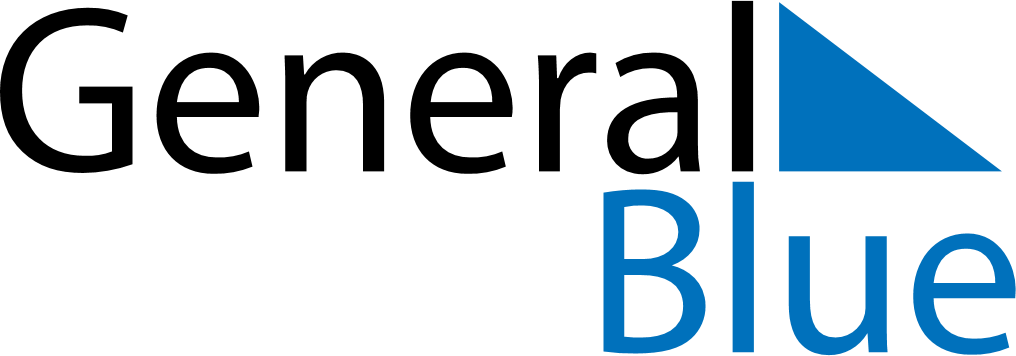 June 2023June 2023June 2023AnguillaAnguillaSundayMondayTuesdayWednesdayThursdayFridaySaturday1234567891011121314151617Celebration of the Birthday of Her Majesty the Queen18192021222324252627282930